Massachusetts Department of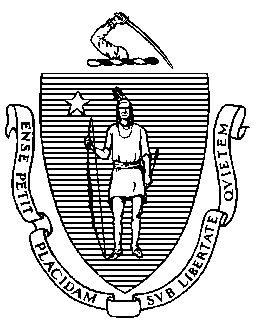 Elementary and Secondary Education75 Pleasant Street, Malden, Massachusetts 02148-4906 	       Telephone: (781) 338-3000                                                                                                                 TTY: N.E.T. Relay 1-800-439-2370MEMORANDUMAt its meeting in February 2013, the Board of Elementary and Secondary Education (Board) authorized the Commissioner to act on its behalf in “(a) granting charter renewals that do not involve probation; (b) approving charter amendments that do not involve changes in grade span, maximum enrollment, or districts served; and (c) removing or continuing conditions imposed on charters of charter schools; provided that the Commissioner shall report to the Board on all charter renewals, charter amendments, and conditions that have been so approved; and provided further, that the Commissioner shall notify the Board in advance of all such intended actions, and a Board member may request that the Commissioner place the charter matter(s) on the agenda of the Board for discussion and action.”On June 10, 2021, I notified the Board that I intended to remove the conditions imposed on the charters of two charter schools: Conservatory Lab Charter School and Hill View Montessori Charter Public School. No Board member requested that any of these matters be brought to the full Board for review.I am now notifying the Board that I have taken these actions. Summary information regarding both schools is provided in this memorandum. Both schools shall operate in accordance with the provisions of G.L. c. 71, § 89; 603 CMR 1.00; and all other applicable state and federal laws and regulations and such additional conditions as the Commissioner or the Board may establish, all of which shall be deemed conditions of the relevant charters.No conditions remain on this charter.No conditions remain on this charter.**************If you have any questions or require additional information, please contact Alison Bagg, Director (781-338-3218); Cliff Chuang, Senior Associate Commissioner (781-338-3222); or me.Attachments:	Charter Schools – Notification of Intended Actions and Report on Conditions for Conservatory Lab Charter School and Hill View Montessori Charter Public School (June 10, 2021)Jeffrey C. RileyCommissionerTo:Members of the Board of Elementary and Secondary EducationFrom:	Jeffrey C. Riley, CommissionerDate:	September 13, 2021Subject:Charter Schools – Conditions Removed for Two Charter SchoolsConservatory Lab Charter SchoolConservatory Lab Charter SchoolConservatory Lab Charter SchoolConservatory Lab Charter SchoolType of CharterCommonwealth LocationBostonRegional or Non-RegionalNon-RegionalDistricts in RegionN/AMaximum Enrollment444Chartered Grade SpanPK-8Hill View Montessori Charter Public SchoolHill View Montessori Charter Public SchoolHill View Montessori Charter Public SchoolHill View Montessori Charter Public SchoolType of CharterCommonwealthLocationHaverhillRegional or Non-RegionalNon-RegionalDistricts in RegionN/AMaximum Enrollment306Chartered Grade SpanK-8